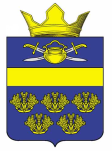 Российская ФедерацияВолгоградская областьКотельниковский муниципальный районСовет народных депутатов Верхнекурмоярского сельского поселенияРЕШЕНИЕ № 34/63от « 22 » апреля  2016г.                                                          х.  ВеселыйО внесении изменений в Устав Верхнекурмоярского сельского поселения Котельниковского муниципальногорайона Волгоградской области               В  целях  приведения  Устава  Верхнекурмоярского сельского поселения, принятого решением Совета народных депутатов  Верхнекурмоярского сельского поселения от 7 августа 2014г.  № 78/170  в соответствии со статьями 14, 44 Федерального закона от 6 октября 2003 г. № 131-ФЗ «Об общих принципах организации местного самоуправления в Российской Федерации». Федеральным законом  от 28.11.2015г. № 357 – ФЗ «О внесении изменений в отдельные законодательные акты Российской Федерации». Федеральным законом от 03.11.2015г. №303-ФЗ «О внесении изменений в отдельные законодательные акты Российской Федерации»   и    Устава  Верхнекурмоярского сельского поселения Котельниковского муниципального района Волгоградской области Совет народных депутатов Верхнекурмоярского сельского поселения  РЕШИЛ:1. Внести в Устав Верхнекурмоярского сельского поселения Котельниковского муниципального района Волгоградской области принятый решением Совета народных депутатов  Верхнекурмоярского сельского поселения от 07.08.2014г № 78/170 (далее – Устав) следующие изменения и дополнения:        1.1. В части 7 статьи 18  Устава:в  пункте  11 слова «, осуществляющим свои полномочия на постоянной основе,» исключить;       дополнить пунктом 12  следующего содержания:«12) в случае несоблюдения депутатом ограничений, запретов, неисполнения обязанностей, установленных Федеральным законом от 25.12.2008г. №273-ФЗ «О противодействии коррупции», Федеральным законом от 03.12.2012 г. №230-ФЗ  «О контроле за соответствием расходов лиц,  замещающих государственные должности, и иных лиц их доходам», Федеральным законом от 07.05.2013г. № 79-ФЗ «О запрете отдельным категориям лиц  открывать и иметь счета (вклады), хранить наличные денежные средства и ценности в иностранных банках, расположенных за пределами территории Российской Федерации, владеть и (или) пользоваться иностранными финансовыми инструментами;».Главе Верхнекурмоярского  сельского поселения Котельниковского муниципального района Волгоградской области в порядке, установленном Федеральным законом от 21.07.2005г.  № 97-ФЗ «О государственной регистрации уставов муниципальных образований», представить настоящее решение на государственную регистрацию в течение 15 дней со дня его принятия в  Управление Министерства юстиции Российской Федерации по Волгоградской области. Главе Верхнекурмоярского сельского поселения Котельниковского муниципального района Волгоградской области обнародовать настоящее решение после его государственной регистрации.   4. Настоящее решение вступает в силу со дня официального обнародования после его государственной регистрации.Глава Верхнекурмоярского сельского поселения                                                                      А.С.Мельников